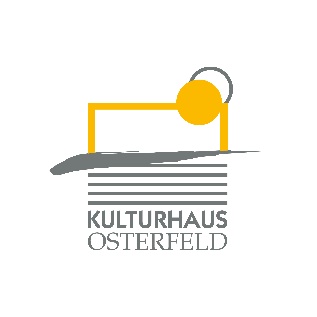 PRESSEMITTEILUNGAm Mittwoch, 18. März um 20.00 Uhr präsentiert Alfons sein neues Programm „ALFONS - Wo kommen wir her? Wo gehen wir hin? Und gibt es dort genug Parkplätze?“ im Großen Saal des Kulturhauses Osterfeld.„Der Deutschen liebster Franzose“ FAZManche Widersprüche rauben einem den Schlaf. „Jeder Mensch ist grundsätzlich intelligent“, sagt ALFONS im Brustton der Überzeugung. „Das hat uns Madame Peyrat beigebracht, und Madame Peyrat hatte immer Recht - schließlich war sie meine Lehrerin in der fünften Klasse!“ Alles wäre gut - wäre, ja wäre da bloß nicht diese eine Frage aufgetaucht: „Alors, wenn wir so intelligent sind… warum gibt es dann Donald Trump?“ Ein scheinbar unergründliches Rätsel, und das verlangt nach Aufklärung!In seinem neuen Programm geht ALFONS den fundamentalen Fragen der Menschheit nach: Wo kommen wir her, wo gehen wir hin, und gibt es dort auch genug Parkplätze? Der Geschichtenerzähler und Puschel-Philosoph nimmt sein Publikum mit auf diese erkenntnisreiche Reise, die - streng chronologisch - von Madame Peyrat über die Evolution des Menschen bis hin zum aktuellen Klimawandel in Erdatmosphäre und Gesellschaft führt. Ist das Ende der Menschheit schon in Sicht? Oder leuchtet da doch noch Licht am Ende des Tunnels? Und wenn, wenigstens eine Energiesparlampe?ALFONS’ neues Programm ist eine überraschende und berührende, typisch alfonsische Mélange aus Solo-Theaterabend und Kabarett; ein Abend mit anhaltenden Nachwirkungen: Tränen in den Augen, Wärme im Herzen, Gedanken im Kopf - und Kater in den Lachmuskeln. So, wie Sie es nur bei ALFONS erleben.Bayerischer Kabarettpreis 2019 (Hauptpreis)Deutscher Kleinkunstpreis 2020VK: € 24,30 / erm. 18,70 · AK: € 25,70 / erm. 19,70Weitere Informationen finden Sie unter https://alfons-fragt.de/Karten und Informationen gibt es im Kulturhaus Osterfeld (07231) 3182-15, dienstags bis samstags, 14.00 bis 18.00 Uhr, per Mail unter: karten@kulturhaus-osterfeld.de und an allen bekannten Vorverkaufsstellen oder unter www.kulturhaus-osterfeld.de.  i.A. Christine SamstagPresse und Sekretariat